penjabaran bahan kajianFakultas (Faculty)				: Ilmu KomputerProgram Studi (Study Program)			: Sistem Informasi		                   		Jenjang (Grade)		:  S1Mata Kuliah (Course)				: Analisa Proses Bisnis				SKS (Credit)		:  2 sks	    Semester (Semester) :  2Kode Mata Kuliah (Code)    				: 141222101						Sertifikasi (Certification) :        Ya (Yes)      ✓    Tidak (No) Mata Kuliah Prasyarat (Prerequisite) 		:  	-								Dosen Koordinator (Coordinator)			:   Evi Yulianingsih, S.Kom., M.M., M.KomDosen Pengampuh (Lecturer)				:  Evi Yulianingsih, S.Kom., M.M., M.Kom, Kiky Rizky Nova Wardani, M.Kom, Nyimas Sopiah, S.Kom., M.M., M.Kom	  Tim (Team)         ✔ Mandiri (Personal)Capaian Pembelajaran (Learning Outcomes) 	: Deskripsi Mata Kuliah (Course Description)Bahan Kajian (Main Study Material)Implementasi Pembelajaran Mingguan (Implementation Process of weekly learning time) Pengalaman Belajar Mahasiswa (Student Learning Experiences)	:	Pembelajaran yang dilakukan secara contextual dan discovery, untuk menyelesaikannya dilakukan secara studi kasus (soal latihan) dalam bentuk hardskill dan softskill.	Note :Contextual Learning adalah suatu strategi pembelajaran yang menekankan pada proses keterlibatan mahasiswa secara penuh untuk menemukan materi yang dipelajari dan menghubungkan dengan situasi kehidupan nyata.Discovery Learning adalah proses pencarian pengetahuan yang dilakukan oleh mahasiswa untuk memahami konsep, arti, dan menemukan suatu pemecahan masalah atau fakta. Hardskill : Penyelesaian studi kasus dengan memperhatikan ketepatan pendekatan masalah dan ketepatan perumusan masalah. Softskill : Penyelesaian studi kasus dengan memperhatikan memiliki personal attitude yang baik, strategi komunikasi dan kualitas kerjasama dalam timKriteria dan Rubrik Penilaian (Criteria and Evaluation) Rubrik Penilaian MK Kalkulus Dasar.Rubrik Penilaian Tugas KelompokRENCANA ASSESMENT DAN EVALUASI Pembobotan Asesmen Terhadap CPL dan CPMKDistribusi Pembobotan Asesmen TugasBobot penilaian (Ketentuan Bina Darma)≥ 85	= A≥ 70 s.d < 85	= B≥ 60 s.d < 70	= C≥ 50 s.d < 60	= D< 50      	= EDaftar Pustaka : 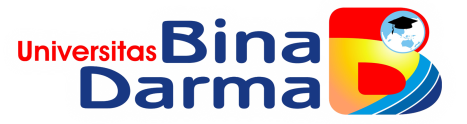 RENCANA PEMBELAJARAN SEMESTER (SEMESTER LESSON PLAN)Nomor Dok: FRM/KUL/01/02 RENCANA PEMBELAJARAN SEMESTER (SEMESTER LESSON PLAN)Nomor Revisi : 03RENCANA PEMBELAJARAN SEMESTER (SEMESTER LESSON PLAN)Tgl. Berlaku : 21 September 2021 RENCANA PEMBELAJARAN SEMESTER (SEMESTER LESSON PLAN)Klausa ISO : 7.5.1 & 7.5.5Disusun oleh (Prepared by)Diperiksa oleh (Checked by)Disetujui oleh (Approved by)Tanggal Validasi (Valid date)Tim Mata Kuliah Analisa Proses BisnisSuyanto, S.Kom., M.M., M.KomDedy Syamsuar, P.hDCapaian Pembelajaran Lulusan (CPL)(Programme Learning Outcomes)CPL 04CPL 06Memahami dan mampu membuat model data dan model proses organisasi, mendefinisikan solusi dan proses secara teknisMampu melakukan supervisi, evaluasi dan konsultasi sistem informasi, serta integrasi berbagai proses bisnis berbasis sistem informasi dan teknologi untuk enterpriseMemahami dan mampu membuat model data dan model proses organisasi, mendefinisikan solusi dan proses secara teknisMampu melakukan supervisi, evaluasi dan konsultasi sistem informasi, serta integrasi berbagai proses bisnis berbasis sistem informasi dan teknologi untuk enterpriseMemahami dan mampu membuat model data dan model proses organisasi, mendefinisikan solusi dan proses secara teknisMampu melakukan supervisi, evaluasi dan konsultasi sistem informasi, serta integrasi berbagai proses bisnis berbasis sistem informasi dan teknologi untuk enterpriseCapaian Pembelajaran Mata Kuliah (CPMK)(Course Learning Outcomes)CPMK-09Mampu merancang dan menjalankan perencanaan, pengorganisasian, penyusnan staf, pengarahan dan pengendalian dalam mengelola suatu organisasi bisnis dan non bisnis serta pengembangnyaMampu merancang dan menjalankan perencanaan, pengorganisasian, penyusnan staf, pengarahan dan pengendalian dalam mengelola suatu organisasi bisnis dan non bisnis serta pengembangnyaMampu merancang dan menjalankan perencanaan, pengorganisasian, penyusnan staf, pengarahan dan pengendalian dalam mengelola suatu organisasi bisnis dan non bisnis serta pengembangnyaCapaian Pembelajaran Mata Kuliah (CPMK)(Course Learning Outcomes)CPMK-15Mampu melakukan supervisi, evaluasi terhadap teknologi informasi dari berbagai proses bisnisMampu melakukan supervisi, evaluasi terhadap teknologi informasi dari berbagai proses bisnisMampu melakukan supervisi, evaluasi terhadap teknologi informasi dari berbagai proses bisnisSUB-CPMK-1Mahasiswa mampu menentukan kebutuhan bisnis dan permasalahan yang dihadapi oleh suatu organisasi terkait pengembangan sistem informasiMahasiswa mampu menentukan kebutuhan bisnis dan permasalahan yang dihadapi oleh suatu organisasi terkait pengembangan sistem informasiMahasiswa mampu menentukan kebutuhan bisnis dan permasalahan yang dihadapi oleh suatu organisasi terkait pengembangan sistem informasiMahasiswa mampu menentukan kebutuhan bisnis dan permasalahan yang dihadapi oleh suatu organisasi terkait pengembangan sistem informasiSUB-CPMK-2Mahasiswa mampu menjelaskan berbagai konsep, teknik, dan metode dalam setiap tahapan pengembangan sistem informasiMahasiswa mampu menjelaskan berbagai konsep, teknik, dan metode dalam setiap tahapan pengembangan sistem informasiMahasiswa mampu menjelaskan berbagai konsep, teknik, dan metode dalam setiap tahapan pengembangan sistem informasiMahasiswa mampu menjelaskan berbagai konsep, teknik, dan metode dalam setiap tahapan pengembangan sistem informasiSUB-CPMK-3Mahasiswa mampu menerapkan konsep, teknik, dan metode pengumpulan dan analisis kebutuhan fungsional dan non-fungsional dari sistem informasiMahasiswa mampu menerapkan konsep, teknik, dan metode pengumpulan dan analisis kebutuhan fungsional dan non-fungsional dari sistem informasiMahasiswa mampu menerapkan konsep, teknik, dan metode pengumpulan dan analisis kebutuhan fungsional dan non-fungsional dari sistem informasiMahasiswa mampu menerapkan konsep, teknik, dan metode pengumpulan dan analisis kebutuhan fungsional dan non-fungsional dari sistem informasiSUB-CPMK-4Mahasiswa mampu menganalisis kebutuhan fungsional melalui pemodelan struktural dalam sebuah studi kasus proyek pengembangan sistem informasi di sebuah organisasiMahasiswa mampu menganalisis kebutuhan fungsional melalui pemodelan struktural dalam sebuah studi kasus proyek pengembangan sistem informasi di sebuah organisasiMahasiswa mampu menganalisis kebutuhan fungsional melalui pemodelan struktural dalam sebuah studi kasus proyek pengembangan sistem informasi di sebuah organisasiMahasiswa mampu menganalisis kebutuhan fungsional melalui pemodelan struktural dalam sebuah studi kasus proyek pengembangan sistem informasi di sebuah organisasiSUB-CPMK-5Mampu menggunakan beberapa teknik, metode dan alat pemodelan sistem dengan pendekatan terstruktur maupun pendekatan berorientasi obyek untuk memodelkan rancangan konseptual dari suatu sistem informasi yang diperlukan oleh suatu organisasiMampu menggunakan beberapa teknik, metode dan alat pemodelan sistem dengan pendekatan terstruktur maupun pendekatan berorientasi obyek untuk memodelkan rancangan konseptual dari suatu sistem informasi yang diperlukan oleh suatu organisasiMampu menggunakan beberapa teknik, metode dan alat pemodelan sistem dengan pendekatan terstruktur maupun pendekatan berorientasi obyek untuk memodelkan rancangan konseptual dari suatu sistem informasi yang diperlukan oleh suatu organisasiMampu menggunakan beberapa teknik, metode dan alat pemodelan sistem dengan pendekatan terstruktur maupun pendekatan berorientasi obyek untuk memodelkan rancangan konseptual dari suatu sistem informasi yang diperlukan oleh suatu organisasiSUB-CPMK-6Mahasiswa mampu menganalisis kebutuhan fungsional melalui pemodelan proses dalam sebuah studi kasus proyek pengembangan sistem informasi di sebuah organisasi Mahasiswa mampu menganalisis kebutuhan fungsional melalui pemodelan proses dalam sebuah studi kasus proyek pengembangan sistem informasi di sebuah organisasi Mahasiswa mampu menganalisis kebutuhan fungsional melalui pemodelan proses dalam sebuah studi kasus proyek pengembangan sistem informasi di sebuah organisasi Mahasiswa mampu menganalisis kebutuhan fungsional melalui pemodelan proses dalam sebuah studi kasus proyek pengembangan sistem informasi di sebuah organisasi SUB-CPMK-7Mahasiswa mampu mengevaluasi rencana uji (test plan) dan rencana instalasi sistem informasi di sebuah organisasiMahasiswa mampu mengevaluasi rencana uji (test plan) dan rencana instalasi sistem informasi di sebuah organisasiMahasiswa mampu mengevaluasi rencana uji (test plan) dan rencana instalasi sistem informasi di sebuah organisasiMahasiswa mampu mengevaluasi rencana uji (test plan) dan rencana instalasi sistem informasi di sebuah organisasiSUB-CPMK-8Mahasiswa mampu merancang antarmuka sistem dalam sebuah studi kasus proyek pengembangan sistem informasi di suatu perusahaanMahasiswa mampu merancang antarmuka sistem dalam sebuah studi kasus proyek pengembangan sistem informasi di suatu perusahaanMahasiswa mampu merancang antarmuka sistem dalam sebuah studi kasus proyek pengembangan sistem informasi di suatu perusahaanMahasiswa mampu merancang antarmuka sistem dalam sebuah studi kasus proyek pengembangan sistem informasi di suatu perusahaanMatriks Sub-CPMK terhadap CPL dan CPMK SUB-CPMKSUB-CPMKCPL 4CPL 6Matriks Sub-CPMK terhadap CPL dan CPMK SUB-CPMKSUB-CPMKCPMK-09CPMK-15SUB-CPMK-1SUB-CPMK-1SUB-CPMK-2SUB-CPMK-2SUB-CPMK-3SUB-CPMK-3SUB-CPMK-4SUB-CPMK-4SUB-CPMK-5SUB-CPMK-5SUB-CPMK-6SUB-CPMK-6SUB-CPMK-7SUB-CPMK-7SUB-CPMK-8SUB-CPMK-8Analisa proses bisnis merupakan matakuliah wajib Program Studi system informasi yang diselenggarakan secara luring (offline) dan daring (online). Perkuliahan ini adalah proses pemanfaatan Analisa proses bisnis sebagai salah satu sarana dalam menyelesaikan masalah yang berkaitan dengan proses bisnis Secara lebih spesifik, matakuliah ini diawali dengan pendahuluan, menentukan bisnis yang akan kita Kelola dan memahami permasalahan dalam bisnis tersebut. Mahasiswa diajak masuk ke dunia nyata dan diekspos ke problem - problem dalam dunia bisnis dengan melakukan beberapa teknik, metode dan alat pemodelan sistem dengan pendekatan terstruktur maupun pendekatan berorientasi obyek untuk memodelkan rancangan konseptual dari suatu sistem informasi yang diperlukan oleh suatu organisasiUntuk memberikan pengalaman belajar yang lebih bermakna, kuliah Analisis proses bisnis dikemas dalam bentuk project-based learning dengan pendekatan kolaboratif multidisipliner. Luaran dari matakuliah ini adalah dapat menganalisa proses bisnis matematika untuk menyelesaikan masalah terkait Analisa proses bisnis pada organisasi/bisnis.Bobot (SKS)Penentuan Kebutuhan BisnisKonsep, Teknik dan metode dalam tahapan pengembangan SIKonsep, Teknik dan metode pengumpulan dan Analisa kebutuhan fungsioal dan non-fungsional Penentuan Studi kasus proyek pengembangan SI dalam Organisasi Teknik, metode dan alat pemodelan Sistem dengan pendekatan terstuktur Pemodelan proses dalam studi kasus pengembangan SIEvaluasi / Uji (test plan)Merancang antar muka system dalam studi kasus Minggu(Week)Sub CPMK(Kemampuan akhir yang direncanakan)(Lesson Learning Outcomes)Bahan Kajian/Materi Pembelajaran(Study Material)Bentuk dan Metode Pembelajaran[Estimasi Waktu](Learning Method)Sumber Belajar(Learning Resource)Penilaian  (Evaluation)Penilaian  (Evaluation)Penilaian  (Evaluation)Penilaian  (Evaluation)Minggu(Week)Sub CPMK(Kemampuan akhir yang direncanakan)(Lesson Learning Outcomes)Bahan Kajian/Materi Pembelajaran(Study Material)Bentuk dan Metode Pembelajaran[Estimasi Waktu](Learning Method)Sumber Belajar(Learning Resource)Indikator(Indicator)Kriteria & bentuk(Criteria)Bobot(%)1Mahasiswa mampu menentukan kebutuhan bisnis dan permasalahan yang dihadapi oleh suatu organisasi terkait pengembangan sistem informasi  (CPMK-09)Pemenuhan Kebutuhan Bisnis Pengertian analisa proses bisnis Alasan organisasi melakukan analisa proses bisnisSpesifikasi untuk suksesnya analisa proses bisnisBentuk Pemebelajaran: Kuliah Tatap Muka di kelas (Luring): 2 x 50” Metode Pembelajaran: Contextual Learning dan discovery learningBelajar Mandiri dan Tugas Terstruktur: 2 x 120”Idem Buku SumberKetepatan dalam menentukan kebutuhan bisnis dan ketepatan dalam menentukan permasalahan bisnis Bentuk : Diskusi, Tanya Jawab, latihan dan tugas 1 Kriteria :Rubrik1,5 2Mahasiswa mampu menentukan kebutuhan bisnis dan permasalahan yang dihadapi oleh suatu organisasi terkait pengembangan sistem informasi  (CPMK-09)Permasalahan dalam bisnis Analisa Proses Bisnis Strategis dan TaktisAanalisa Proses Bisnis StrategisPenentuan Kebutuhan BisnisBentuk Pemebelajaran: Kuliah Tatap Muka di kelas (Luring): 2 x 50” Metode Pembelajaran: Contextual Learning dan discovery learningBelajar Mandiri dan Tugas Terstruktur: 2 x 120”Idem Buku SumberKetepatan dalam menentukan kebutuhan bisnis dan ketepatan dalam menentukan permasalahan bisnis Bentuk : Diskusi, Tanya Jawab, latihan dan tugas 2 Kriteria :Rubrik1,53Mahasiswa mampu menjelaskan berbagai konsep, teknik, dan metode dalam setiap tahapan pengembangan sistem informasi (CPMK-09)Konsep, Teknik dan metode dalam pengembangan SI dalam organisasi/ BisnisKerangka Kerja Konseptual BisnisAturan Dasar Sistem Informasi Pada BisnisTrend Sistem InformasiAturan E_Bussines Pada BisnisBentuk Pemebelajaran: Kuliah Tatap Muka di kelas (Luring): 2 x 50” Metode Pembelajaran: Contextual Learning dan discovery learningBelajar Mandiri dan Tugas Terstruktur: 2 x 120”Idem Buku SumberKetepatan penerapan konsep, teknik dan metode dalam pengemabngan SI Bentuk : Diskusi, Tanya Jawab, latihan dan tugas 3 Kriteria :Rubrik1,54Mahasiswa mampu menjelaskan berbagai konsep, teknik, dan metode dalam setiap tahapan pengembangan sistem informasi (CPMK-09)QUIS Teknik Pengumpulan data (Requirement Gathering)Identifikasi proses bisnis Relationship mapping Flowchart Cross-functional flowchart QUIS Materi pertemuan 1 s/d 4Bentuk Pemebelajaran: Kuliah Tatap Muka di kelas (Luring): 2 x 50”:Metode Pembelajaran: Contextual Learning dan discovery learningBelajar Mandiri dan Tugas Terstruktur: 2 x 120”Idem Buku SumberKetepatan penerapan konsep, teknik dan metode dalam pengembangan SIBentuk : Diskusi, Tanya Jawab, latihan dan Quis Kriteria :Rubrik 155Mahasiswa mampu menerapkan konsep, teknik, dan metode pengumpulan dan analisis kebutuhan fungsional dan non-fungsional dari sistem informasi (CPMK-09)Meresume Soal QuisPerumusan Proses BisnisTahapan Penentuan Key Perfomance IndicationBentuk Pemebelajaran: Kuliah virtual via zoom atau di elearning UBD (Daring):  2 x 50”Metode Pembelajaran: Contextual Learning dan discovery learningBelajar Mandiri dan Tugas Terstruktur: 2 x 120”Idem Buku SumberKetepatan penerapan konsep konsep, Teknik dan metode pengumpulan dan Analisa kebutuhan fungsional dan non fungsional dalam proses bisnisBentuk : Diskusi, Tanya Jawab, latihan dan tugas 4 Kriteria :Rubrik1,56Mahasiswa mampu menerapkan konsep, teknik, dan metode pengumpulan dan analisis kebutuhan fungsional dan non-fungsional dari sistem informasi (CPMK-09)Pengertian   Model Proses BisnisPrinsip Model bisnisBentuk Pemebelajaran: Quis virtual via zoom atau di elearning UBD (Daring):  2 x 50”Metode Pembelajaran: Contextual Learning dan discovery learningBelajar Mandiri dan Tugas Terstruktur: 2 x 120”Idem Buku SumberKetepatan dalam menyelesaikan soal Quis Ketepatan penerapan konsep konsep, Teknik dan metode pengumpulan dan Analisa kebutuhan fungsional dan non fungsional dalam proses bisnisBentuk : Diskusi, Tanya Jawab, latihan dan tugas 5 Kriteria :Rubrik 1,57Mahasiswa mampu menganalisis kebutuhan fungsional melalui pemodelan struktural dalam sebuah studi kasus proyek pengembangan sistem informasi di sebuah organisasi (CPMK 09)Organisasi sebagai sistemProses Bisnis Desain Proses BisnisTahapan dalam analisis dan perancangan sistemSistem dan Rantai NilaiBentuk Pemebelajaran: Kuliah Tatap Muka di kelas (Luring): 2 x 50” Metode Pembelajaran: Contextual Learning dan discovery learningBelajar Mandiri dan Tugas Terstruktur: 2x 120”Idem Buku SumberKetepatan dalam menganalisis kebutuhan fungsional melalui pemodelan strukturalBentuk : Diskusi, Tanya Jawab, latihan dan tugas 6 Kriteria :Rubrik 28Mahasiswa mampu menganalisis kebutuhan fungsional melalui pemodelan struktural dalam sebuah studi kasus proyek pengembangan sistem informasi di sebuah organisasi (CPMK 09)UTSMenentukan Instrumen pengumpulan dataMenentukan jenis dan metode atau instrument pengumpulan dataUTS Materi pertemuan 1 s/d 8Bentuk Pemebelajaran: Kuliah Tatap Muka di kelas (Luring): 2 x 50” Metode Pembelajaran: Contextual Learningdan discovery learningBelajar Mandiri dan Tugas Terstruktur: 2x 120”Idem Buku SumberKetepatan dalam menganalisis kebutuhan fungsional melalui pemodelan strukturalBentuk : Ujian Tengah Semester  Kriteria :Rubrik 259Mampu menggunakan beberapa teknik, metode dan alat pemodelan sistem dengan pendekatan terstruktur maupun pendekatan berorientasi obyek untuk memodelkan rancangan konseptual dari suatu sistem informasi yang diperlukan oleh suatu organisasi (CPMK 15)Meresume soal UTSKonsep proses bisnis informasiAnalisis Proses BisnisWorkflowBentuk Pemebelajaran: Ujian Tengah Semester Tatap Muka di kelas (Luring): 2 x 50”Belajar Mandiri dan Tugas Terstruktur:2 x 120”Idem Buku SumberKetepatan penerapan dalam penggunaan Teknik, metode dan alat pemodelan Bentuk : Diskusi, Tanya Jawab, dan latihan Kriteria :Rubrik10Mampu menggunakan beberapa teknik, metode dan alat pemodelan sistem dengan pendekatan terstruktur maupun pendekatan berorientasi obyek untuk memodelkan rancangan konseptual dari suatu sistem informasi yang diperlukan oleh suatu organisasi (CPMK 15)Konsep proses bisnis manajemenManajemen Proses BisnisManfaat manajemen proses bisnisBentuk Pemebelajaran: Kuliah virtual via zoom atau di elearning UBD (Daring):  2 x 50”Metode Pembelajaran: Contextual Learning dan discovery learningBelajar Mandiri dan Tugas Terstruktur: 2 x 120”Idem Buku Sumber Ketepatan penerapan dalam penggunaan Teknik, metode dan alat pemodelanBentuk : Diskusi, Tanya Jawab, latihan dan tugas 7 Kriteria :Rubrik 211Mahasiswa mampu menganalisis kebutuhan fungsional melalui pemodelan proses dalam sebuah studi kasus proyek pengembangan sistem informasi di sebuah organisasi  (CPMK 15)Membuat studi kasus yang berhubungan Bisnis/Organisasi :Contoh Kasus Proses BisnisSolusi dan Penyelesaian Studi KasusBentuk Pemebelajaran: Kuliah virtual via zoom atau di elearning UBD (Daring):  2 x 50”Metode Pembelajaran: Contextual Learning dan discovery learningBelajar Mandiri dan Tugas Terstruktur: 2 x 120”Idem Buku SumberkelompokRubrik Penilaian Tugas KelompokBentuk : Presentasi, Diskusi, dan  Tanya Jawab Kriteria Rubrik 1512 - 13Mahasiswa mampu mengevaluasi rencana uji (test plan) dari sistem informasi di sebuah organisas (CPMK 15)Melakukan evaluasi (Uji) Test plan terhadap Studi KasusBentuk Pemebelajaran: Kuliah virtual via zoom atau di elearning UBD (Daring):  2 x 50”Metode Pembelajaran: Contextual Learning dan discovery learningBelajar Mandiri dan Tugas Terstruktur: 2 x 120”Idem Buku SumberKetepatan penerapan dalam evaluasi (uji) test plan pada studi kasusBentuk : Diskusi, Tanya Jawab, latihan dan tugas 8 Kriteria :Rubrik1,514 - 15Mahasiswa mampu merancang antarmuka sistem dalam sebuah studi kasus proyek pengembangan sistem informasi di suatu perusahaan (CPMK 15)Solusi dan Penyelesaian Studi KasusBentuk Pemebelajaran: Kuliah Tatap Muka di kelas (Luring): 2 x 50” Metode Pembelajaran: Contextual Learning dan discovery learningBelajar Mandiri dan Tugas Terstruktur: 2 x 120”Idem Buku SumberKetepatan dalam memberikan solusi dari penyelesaian studi kasus pada pertemuan 12-13Bentuk : Diskusi, Tanya Jawab, latihan dan tugas 9 Kriteria :Rubrik216Mahasiswa mampu merancang antarmuka sistem dalam sebuah studi kasus proyek pengembangan sistem informasi di suatu perusahaan (CPMK 15)Materi yang telah di bahas sebelumnya 1 s.d 15UASBentuk Pemebelajaran: Ujian Tatap Muka di kelas (Luring):2 x 50” Idem Buku SumberKetepatan dalam Menyelesaikan rancangan antar muka pada studi proyek UAS Bentuk : Ujian Akhir Semester Kriteria :Rubrik 30CPLCPMKMBKMObservasi (Praktek)Unjuk Kerja (Presentasi)TugasTes Tertulis Tes Tertulis Tes Tertulis Tes Lisan (Tgs Kel)CPLCPMKMBKMObservasi (Praktek)Unjuk Kerja (Presentasi)TugasKuisUTSUASTes Lisan (Tgs Kel)CPL 04CPMK-09CPL 06CPMK-15CPLCPMKTahap PenilaianTeknik PenilaianInstrumenKriteriaBobotCPL 04CPMK-09Perkuliahan Sebelum UTSTugas TertulisRubrikKelengkapan Berkas dan Kelengkapan Jawaban7,5%CPL 04CPMK-09QuisUjian Tertulis RubrikKelengkapan Berkas dan Kelengkapan Jawaban15%CPL 04CPMK-09UTSUjian TertulisRubrikKelengkapan Berkas dan Kelengkapan Jawaban25%CPL 06CPMK-15Perkuliahan Setelah UTSTugas TertulisRubrikKelengkapan Berkas dan Kelengkapan Jawaban7,5%Tugas KelompokTes LisanRubrikKelengkapan Berkas dan Kelengkapan Jawaban15%UASUjian TertulisRubrikKelengkapan Berkas dan Kelengkapan Jawaban30%NoKategori / Metode EvaluasiCPMKModel SoalIndikator PenilaianIndikator PenilaianIndikator PenilaianIndikator PenilaianNoKategori / Metode EvaluasiCPMKModel SoalKurangCukupBaikSangat Baik1TugasCPMK09Mampu menyebutkan dan memberikan alasan mengapa sebuah organisasi harus melakukan analisa terhadap bisnis,Mengemukakan permasalahan dalam bisnis yang sudah berkembang maupun yang baru akan di bangun, Menemukan trend kegiatan bisnis saat ini,Dapat membuat kerangka kerja, mapping, flowchart dalam menganalisa proses bisnisMahasiswa tidak mampu menyebutkan dan memberikan alasan mengapa sebuah organisasi harus melakukan analisa terhadap bisnis,Mahasiswa tidak mampu mengemukakan permasalahan dalam bisnis yang sudah berkembang maupun yang baru akan di bangun, Mahasiswa tidak mampu menemukan trend kegiatan bisnis saat ini,Mahasiswa tidak mampu membuat kerangka kerja, mapping, flowchart dalam menganalisa proses bisnis Mahasiswa cukup mampu menyebutkan dan memberikan alasan mengapa sebuah organisasi harus melakukan analisa terhadap bisnis,Mahasiswa cukup mampu mengemukakan permasalahan dalam bisnis yang sudah berkembang maupun yang baru akan di bangun, Mahasiswa cukup mampu menemukan trend kegiatan bisnis saat ini,Mahasiswa cukup mampu dapat membuat kerangka kerja, mapping, flowchart dalam menganalisa proses bisnisMahasiswa mampu menyebutkan dan memberikan alasan mengapa sebuah organisasi harus melakukan analisa terhadap bisnis,Mahasiswa mampu mengemukakan permasalahan dalam bisnis yang sudah berkembang maupun yang baru akan di bangun, Mahasiswa mampu  menemukan trend kegiatan bisnis saat ini,Mahasiswa mampu dapat membuat kerangka kerja, mapping, flowchart dalam menganalisa proses bisnisMahasiswa sangat jelas mampu menyebutkan dan memberikan alasan mengapa sebuah organisasi harus melakukan analisa terhadap bisnis,Mahasiswa sangat jelas mengemukakan permasalahan dalam bisnis yang sudah berkembang maupun yang baru akan di bangun, Mahasiswa sangat jelas  menemukan trend kegiatan bisnis saat ini,Mahasiswa sangat jelas dapat membuat kerangka kerja, mapping, flowchart dalam menganalisa proses bisnisCPMK15Ketepatan dalam membuat konsep manajemen bisnis, Melakukan Uji test plan terhadap studi kasusMahasiswa tidak mampu membuat konsep manajemen bisnis, Melakukan Uji test plan terhadap studi kasusMahasiswa cukup mampu membuat konsep manajemen bisnis, Melakukan Uji test plan terhadap studi kasusMahasiswa mampu menerapkan membuat konsep manajemen bisnis, Melakukan Uji test plan terhadap studi kasusMahasiswa mampu memilih membuat konsep manajemen bisnis, Melakukan Uji test plan terhadap studi kasus2QuizCPMK09Membuat perumusan proses bisnisMahasiswa tidak mampu membuat perumusan proses bisnisMahasiswa cukup mampu  membuat perumusan proses bisnisMahasiswa mampumembuat perumusan proses bisnis dengan baik di dalam Analisa proses bisnisMahasiswa mampu membuat perumusan proses bisnis dengan sangat baik di dalam Analisa proses bisnis3UTSCPMK09Menentukan instrumen dan pengumpulan data, Membuat Desain proses bisnis, perancangangan bisnisMahasiswa tidak mampu menentukan instrumen dan pengumpulan data, Membuat Desain proses bisnis, perancangangan bisnisMahasiswa cukup mampu menentukan instrumen dan pengumpulan data, Membuat Desain proses bisnis, perancangangan bisnisMahasiswa mampu nenentukan instrumen dan pengumpulan data, Membuat Desain proses bisnis, perancangangan bisnis dengan baikMahasiswa mampu menentukan instrumen dan pengumpulan data, Membuat Desain proses bisnis, perancangangan bisnis dengan sangat baik 4Tugas KelompokCPMK15Membuat Studi Kasus Proses bisnis berdasarkan bisnis yang baru berkembang atau baru akan dibangun dan dan melakukan Presentasi Kelompok dikelas/online dan mengupload Video serta dapat dipertanggungjawabkan sesuai dengan kaidah dan hukum yang benar. berdasarkan pemikiran logis, kritis, sistematis, dan inovatif secara mandiri Rubrik Penilaian Tugas KelompokRubrik Penilaian Tugas KelompokRubrik Penilaian Tugas KelompokRubrik Penilaian Tugas Kelompok5UASCPMK15Mampu menyelesaikan secara cepat uji test plan terhadap studi kasus analisa proses bisnisMahasiswa tidak mampu menyelesaikan secara cepat uji test plan terhadap studi kasus analisa proses bisnisMahasiswa cukup mampu menyelesaikan secara cepat uji test plan terhadap studi kasus analisa proses bisnisMahasiswa mampu menyelesaikan secara cepat uji test plan terhadap studi kasus analisa proses bisnis dengan baikMahasiswa mampu menyelesaikan secara cepat uji test plan terhadap studi kasus analisa proses bisnis dengan sangat baikAspekSangat KurangKurangCukupBaikSangat BaikAspek<4041-6061-7576-85>86Presentasi Presentasi Presentasi Presentasi Presentasi Presentasi Gaya PresentasiPembicara cemas dan tidak nyaman, dan membaca berbagai catatan daripada berbicara.Pendengar sering diabaikan.Tidak terjadi kontak mata karena pembicara lebih banyak melihat ke papan tulis atau layar.Berpatokan pada catatan, tidak ada ide yang dikembangkan di luar catatan, suara monoton.Secara umum pembicara tenang, tetapi dengan nada yang datar dan cukup sering bergantung pada catatan.Kadang kala kontak mata dengan pendengar diabaikan.Pembicara tenang dan menggunakan intonasi yang tepat, berbicara tanpa bergantung pada catatan, dan berinteraksi secara intensif dengan pendengar.Pembicara selalu kontak mata dengan pendengar.Berbicara dengan semangat, menularkan semangat dan antusiasme pada pendengar.Isi PresentasiIsi menyesatkan pendengar.Isi yang disampaikan terlalu umum sehingga tidak menambah wawas bagipendengar.Isi disampaikan dengan akurat tapi tidak lengkap.Isi disampaikan dengan akurat dan lengkap, sehingga pendengar mendapatwawasan baru.Isi disampaikan dengan sangat akurat dan lengkap, sehingga dapat menggugahpendengar untukmengembangkan pikiran.Sistem Sistem Sistem Sistem Sistem Sistem Video Rekaman Rekaman video  tidak bekerja sama sekali.Rekaman video  tidak sesuai dengan konsep dan kadang muncul errorRekaman video berjalan dengan baik tapi tidak sesuai dengan konsep yang diusulkan.Rekaman video berjalan dengan baik dan sesuai konsep Rekaman video berjalan dengan baik dan ditambah dengan editing yang menarikSuara Rekaman Tidak ada suara dalam rekaman Suara rekaman tidak jelas terdengarSuara Rekamana terdengar dan terkadang tidak terdengarSuara rekaman terdengar dengan jelas, akan tetapi background suara terdengar jugaSuara rekaman terdengan dengan jelas dan baik tanpa celah Laporan Laporan Laporan Laporan Laporan Laporan Komponen yang harus ada:Pendahuluan (Latar Belakang, perumusan masalah, tujuan dan manfaat, metode pengumpulan data)Proses Bisnis Saat ini (Proses bisnis yang terjadi saat ini, Diagram Rich Picture/Flowchart)Proses Bisnis yang diusulkan (Teori dan gambar alur proses bisnis yang diusulkan )Kesimpulan Daftar PustakaIdentitas Mahasiswa (Biodata lengkap mahasiswa)Menuliskan sebagian komponen yang diminta dan banyak yang kurang tepat.Menuliskan sebagian komponen yang diminta tapi sebagian kurang benar.Menuliskan semua komponen yang diminta tapi banyak yang kurang tepat.Menuliskan semua komponen yang diminta tapi sebagian kurang benar.Menuliskan semua komponen yang diminta dengan baik dan benar.Total Minggu KeSUB-CPMK-ASESMENBOBOT1SUBCPMK 1Tugas 1 : Menyelesaikan soal tentang alasa organisasi melakukan analisa proses bisnis1,5 %2SUBCPMK 2Tugas 2 : enyelesaikan soal tentang permasalahan dalam pemenuhan kebutuhan bisnis1,5 %2SUBCPMK 2Quis 12,5 %3SUBCPMK 3 Tugas 3 : Menyelesaikan soal tentang trend dalam bisnis1,5 %3SUBCPMK 3 Quis 22,5 %3SUBCPMK 3 Quis 35 %4SUBCPMK 1 dan SUBCPMK 2Quis 45 %5SUBCPMK 3Tugas 4:  Menyelesaikan pengumpulan data1,5 %5SUBCPMK 3UTS 15 %6, 7SUBCPMK 3Tugas 5: Kerangka kerja,Prinsip model bisnis1,5 %6, 7SUBCPMK 3Tugas 6: mapping, flowchart2 %6, 7SUBCPMK 3UTS 25 %8Evaluasi Tengah Semester : EvaluasiCPMK 09 : SUB-CPMK 1,2,3,4UTS10 %9, 10SUBCPMK 5Tugas 7: Membuat konsep manajemen proses bisnis	2 %9, 10SUBCPMK 5UAS5 %11SUBCPMK 6Tugas Kelompok . Membuat Studi Kasus Proses bisnis berdasarkan bisnis yang baru berkembang atau baru akan dibangun dan melakukan Presentasi Kelompok dikelas/online dan mengupload Video5 %12.13,14,15SUBCPMK 7 DAN 8Tugas 8 : Uji Test Plan1,5 %12.13,14,15SUBCPMK 7 DAN 8Tugas 9 : Uji Test Plan2 %12.13,14,15CPMK 15 : SUB-CPMK-5,SUB-CPMK-6, SUB-CPMK-7, SUB-CPMK-8UAS15 %16Evaluasi Akhir Semester :SUBCPMK 1 S.D SUBCPMK 8 UAS7,5 %1-16Evaluasi CPMK 09 dan CPMK 15 .Total Bobot CPMKTotal Bobot CPMKTotal Bobot CPMK100%Total Bobot CPLTotal Bobot CPLTotal Bobot CPL100%CPLCPMKMBKMObservasi (Praktek)Unjuk Kerja (Presentasi)TugasTes TertulisTes TertulisTes TertulisTes Lisan(Tes Kelompok)TotalCPLCPMKMBKMObservasi (Praktek)Unjuk Kerja (Presentasi)TugasKuisUTSUASTes Lisan(Tes Kelompok)TotalCPL 04CPMK-099,5152549,5CPL 06CPMK-155,5301550,5Jumlah Total MK Analisa Proses Bisnis :Jumlah Total MK Analisa Proses Bisnis :Jumlah Total MK Analisa Proses Bisnis :Jumlah Total MK Analisa Proses Bisnis :Jumlah Total MK Analisa Proses Bisnis :Jumlah Total MK Analisa Proses Bisnis :Jumlah Total MK Analisa Proses Bisnis :Jumlah Total MK Analisa Proses Bisnis :Jumlah Total MK Analisa Proses Bisnis :Jumlah Total MK Analisa Proses Bisnis :100No.Bentuk  AsesmenCPL 4CPL 4TotalNo.Bentuk  AsesmenCPMK 10CPMK 11Total1Tugas 11,5 %1,5 %2Tugas 21,5 %1,5 %3Tugas 31,5 %1,5 %4Tugas 41,5 %1,5 %5Tugas 51,5 %1,5 %6Tugas 62 %2 %7Tugas 72 %2 %8Tugas 81,5 %1,5 %9Tugas 92 %2 %10Tugas Kelompok  15 %15 %Total Bobot TugasTotal Bobot Tugas11,5 %18,5 %30 %